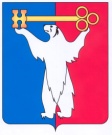 АДМИНИСТРАЦИЯ ГОРОДА НОРИЛЬСКАКРАСНОЯРСКОГО КРАЯПОСТАНОВЛЕНИЕ08.06.2016	                                         г. Норильск		                                   № 330О внесении изменений в постановление Администрации города Норильска от 24.06.2011 № 323В целях совершенствования работы по оказанию социальной помощи отдельным категориям граждан, проживающим на территории муниципального образования город Норильск,ПОСТАНОВЛЯЮ:1. Внести в Порядок взаимодействия Управления социальной политики Администрации города Норильска и муниципального бюджетного учреждения «Централизованная библиотечная система» по организации работы школы компьютерной грамотности для неработающих пенсионеров, утвержденный постановлением Администрации города Норильска от 24.06.2011 № 323 (далее – Порядок), следующие изменения:1.1. В пункте 1.2 Порядка слова «пожилым людям» заменить словами «неработающим пенсионерам».1.2. Абзац второй пункта 1.3 Порядка изложить в следующей редакции:«заявитель – гражданин, достигший возраста 55 лет (женщины) и возраста 60 лет (мужчины), либо инвалид, достигший возраста 18 лет, имеющий регистрацию по месту жительства и проживающий на территории муниципального образования город Норильск из числа неработающих пенсионеров;».1.3. Пункты 2.2, 2.3 Порядка изложить в следующей редакции:«2.2. К заявлению, указанному в пункте 2.1 настоящего Порядка, прилагаются следующие документы:- документ, удостоверяющий личность заявителя;- пенсионное удостоверение или справка органа, осуществляющего пенсионное обеспечение, о назначении страховой пенсии;- трудовая книжка либо выписка из лицевого счета застрахованного лица, выданная Управлением Пенсионного фонда Российской Федерации, осуществляющим пенсионное обеспечение (при отсутствии трудовой книжки) (за исключением инвалидов, получающих социальную пенсию);- письменное согласие на обработку персональных данных заявителя.2.3. Документы, указанные в пункте 2.2 настоящего Порядка, предоставляются заявителем посредством личного обращения в оригиналах или заверенных надлежащим образом копиях.».1.4. Абзац пятый пункта 2.5 Порядка изложить в следующей редакции:«- передает в МБУ «ЦБС» сформированные списки неработающих пенсионеров и инвалидов для зачисления в школу компьютерной грамотности в срок не превышающий 5 рабочих дней до даты начала занятий группы, установленной графиком обучения МБУ «ЦБС» на текущий год.».1.5. Абзац четвертый пункта 2.11 Порядка изложить в следующей редакции:«- обращение лица, не относящегося к категории заявителей, указанных в абзаце втором пункта 1.3 настоящего Порядка;».1.6. Пункт 2.11 Порядка дополнить абзацем восьмым следующего содержания:«- повторное обращение заявителя о включении в список для зачисления в школу компьютерной грамотности после прохождения обучения в школе компьютерной грамотности.».1.7. Пункт 2.12 Порядка исключить.2. Опубликовать настоящее постановление в газете «Заполярная правда» и разместить его на официальном сайте муниципального образования город Норильск.3. Настоящее постановление вступает в силу после его официального опубликования в газете «Заполярная правда».Руководитель Администрации города Норильска                                  Е.Ю. Поздняков